Terumo Europe N.V. Grants and Donations Protocol Evaluation FormPlease complete all fields in full written English, sign and submit to Medical Affairs Interventional Oncology @	IO.IIS_Management@terumo-europe.comDisclaimer:Grants shall not be contingent in any way on past, present or potential future purchase, lease, recommendation, prescription, use, supply or procurement of Terumo products or servicesSupport requested:I affirm that the grant will only be used for the described purpose. The research to be conducted will comply with the Helsinki Good Clinical Practice and otherwise stated regulatory requirementsName, date and signature:To be completed by applicant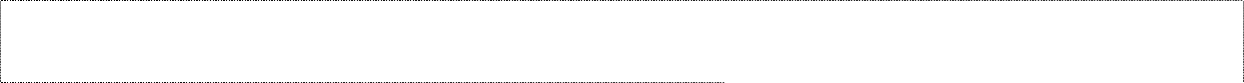 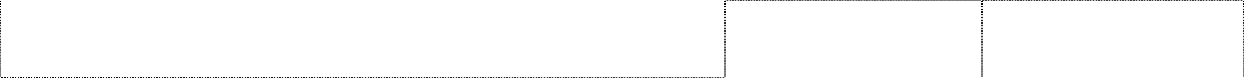 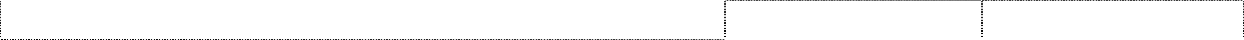 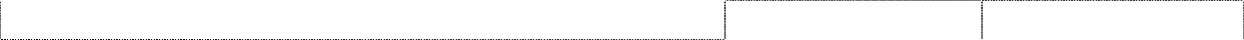 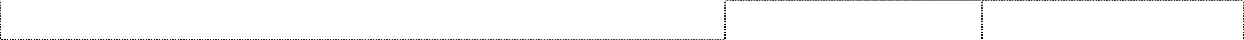 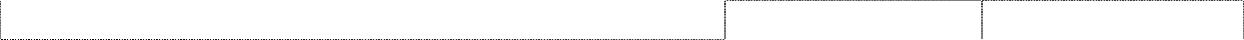 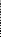 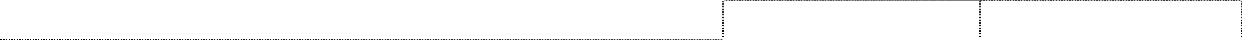 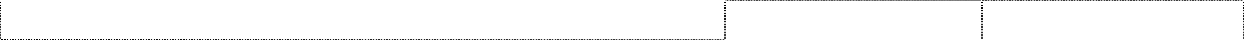 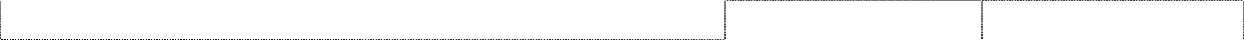 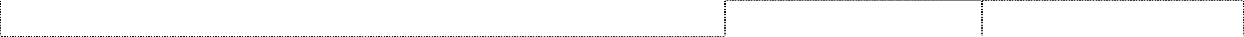 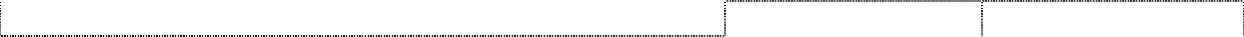 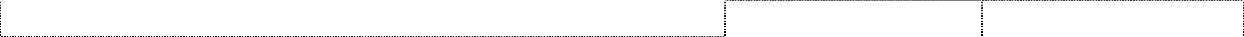 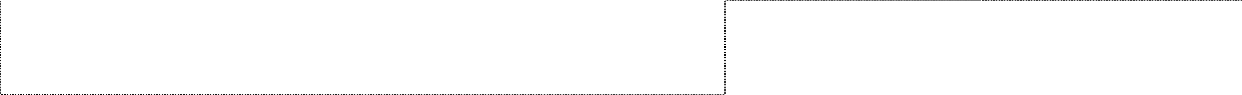 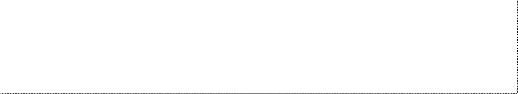 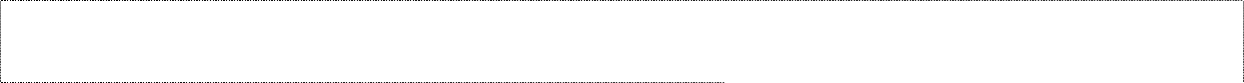 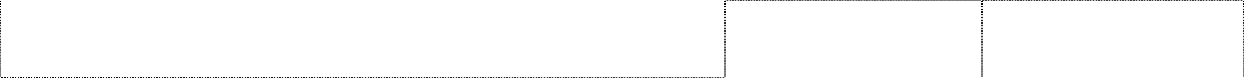 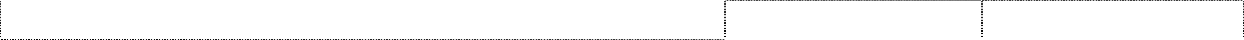 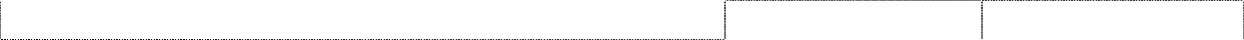 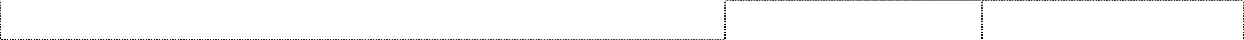 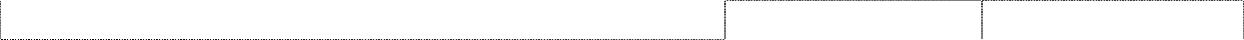 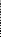 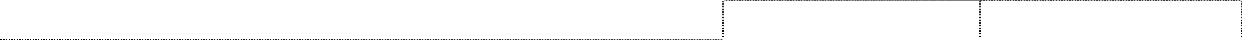 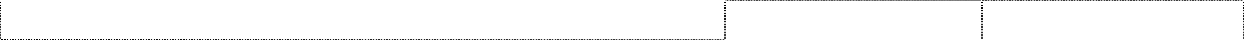 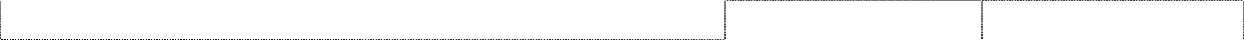 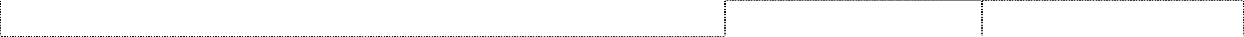 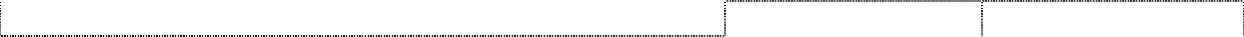 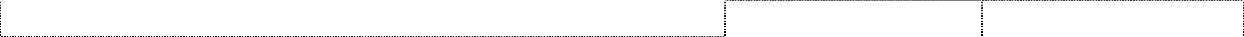 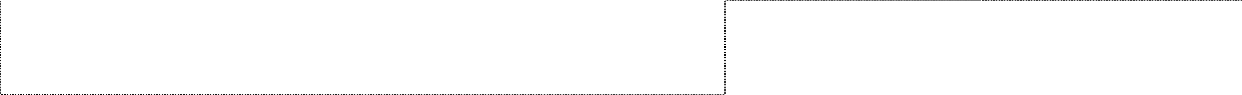 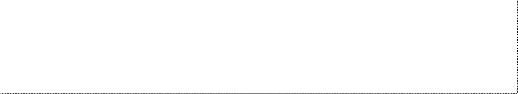 COST BREAKDOWN Continued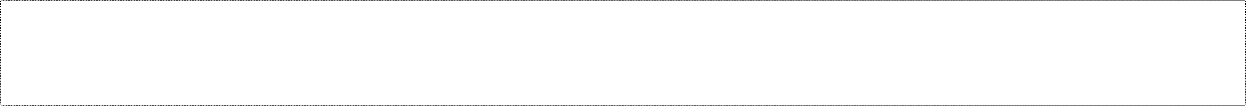 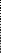 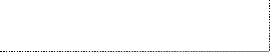 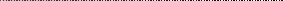 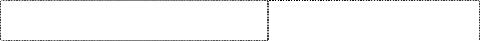 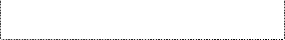 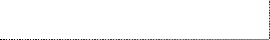 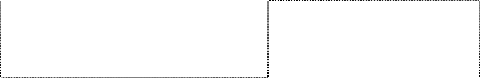 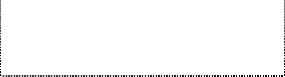 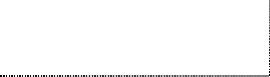 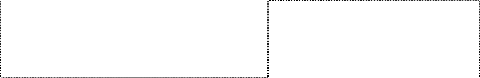 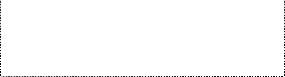 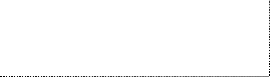 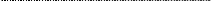 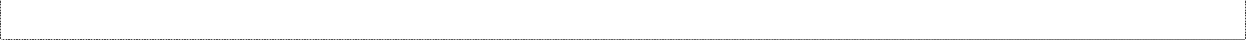 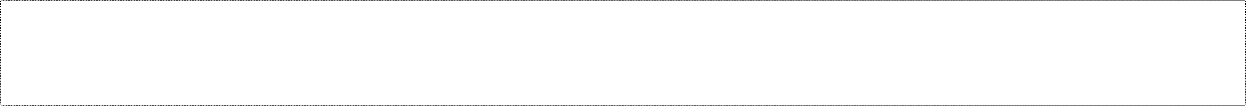 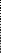 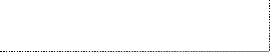 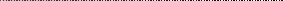 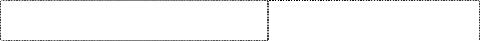 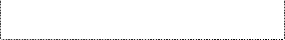 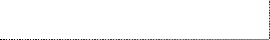 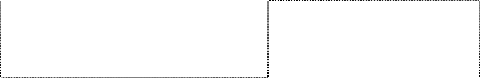 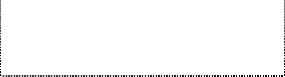 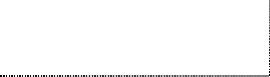 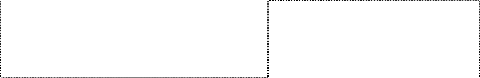 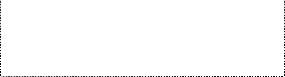 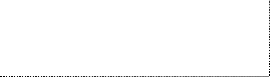 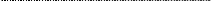 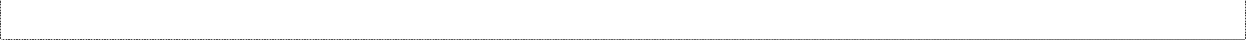 Estimated Scheduling Budget requested (current year)Estimated Scheduling of Costs vs BudgetsYear 1	Year 2	Year 3	Year 4Please note that the research milestones will also determine the payment milestonesStudy TitleStudy ProductPrincipal InvestigatorContact DetailsInstitutionTarget Study PopulationStudy RationaleTreatment schedulePrimary ObjectiveSecondary ObjectiveStatistical analysisExpected OutcomesNumber of patientsFollow upInclusion periodOverall study durationRegulatory statusInclusion criteriaExclusion criteria